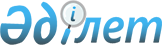 О внесении изменений и дополнения в постановление Правительства Республики Казахстан от 27 июня 2007 года № 535 "Об утверждении Правил экономической оценки ущерба от загрязнения окружающей среды"
					
			Утративший силу
			
			
		
					Постановление Правительства Республики Казахстан от 22 апреля 2015 года № 252. Утратило силу постановлением Правительства Республики Казахстан от 21 июля 2022 года № 512.
      Сноска. Утратило силу постановлением Правительства РК от 21.07.2022 № 512 (вводится в действие по истечении десяти календарных дней после дня его первого официального опубликования).
      Правительство Республики Казахстан ПОСТАНОВЛЯЕТ:
      1. Внести в постановление Правительства Республики Казахстан 
      от 27 июня 2007 года № 535 "Об утверждении Правил экономической оценки ущерба от загрязнения окружающей среды" (САПП Республики Казахстан, 2007 г., № 21, ст. 242) следующие изменения и дополнение:
      в Правилах экономической оценки ущерба от загрязнения окружающей среды, утвержденных указанным постановлением:
      пункт 6 изложить в следующей редакции:
      "6. Косвенный метод экономической оценки ущерба применяется 
      для случаев загрязнения атмосферного воздуха, водных ресурсов, незаконного пользования недрами, а также размещения отходов производства и потребления, в том числе радиоактивных, сверхустановленных нормативов, и сверхнормативного изъятия природных ресурсов, в соответствии со статьей 110 Экологического кодекса Республики Казахстан.";
      пункт 16 изложить в следующей редакции:
      "16. Экономическая оценка ущерба от самовольной добычи общераспространенных полезных ископаемых (далее – ОПИ), подземных вод, лечебных грязей, или незаконного пользования ими определяется 
      в десятикратном размере стоимости добытых полезных ископаемых 
      и/или произведенного товарного продукта, полученного из ОПИ, подземных вод, лечебных грязей.
      Стоимость добытых ОПИ, подземных вод, лечебных грязей 
      и произведенного товарного продукта определяется исходя из средней рыночной цены реализации товарного продукта за период не свыше квартала, начиная с даты выявления нарушения.
      В случае отсутствия реализации товарного продукта, стоимость добытых ОПИ, подземных вод, лечебных грязей определяется исходя из средних рыночных цен, сложившихся у природопользователей, осуществляющих аналогичную деятельность в данной административно-территориальной единице за квартал, предшествующий кварталу, в котором выявлено нарушение.
      Указанные сведения запрашиваются в уполномоченном органе 
      по изучению и использованию недр либо местных исполнительных органах.";
      дополнить пунктом 16-1 следующего содержания:
      "16-1. Экономическая оценка ущерба, причиненного вследствие нарушения права государственной собственности на недра (незаконного пользования недрами), определяется в десятикратном размере стоимости исходя из объема фактически добытых полезных ископаемых и/или произведенного товарного продукта, полученного при разработке и первичной переработке (за исключением ОПИ, подземных вод, лечебных грязей).
      Экономическая оценка ущерба, причиненного вследствие нарушения требований в области охраны недр и нарушения права государственной собственности на недра (вследствие незаконного пользования недрами), определяется совместно с уполномоченным органом по изучению 
      и использованию недр.
      Стоимость добытых полезных ископаемых определяется исходя 
      из средней рыночной цены реализации товарного продукта в соответствии с перечнем официально признанных источников информации о рыночных ценах, утвержденным постановлением Правительства Республики Казахстан от 12 марта 2009 года № 292, за период не свыше квартала, начиная с даты выявления нарушения.
      Определенная сумма умножается на официальный курс национальной валюты Республики Казахстан к иностранной валюте, установленный Национальным Банком Республики Казахстан на момент обнаружения ущерба.
      Сведения о содержании по твердым полезным ископаемым, числящимся на Государственном балансе, в течение 15 календарных дней предоставляются уполномоченным органом по изучению и использованию недр в уполномоченный орган в области охраны окружающей среды.
      Сведения о содержании по твердым полезным ископаемым, не числящимся на Государственном балансе, в течение 15 календарных дней предоставляются испытательной лабораторией в уполномоченный орган в области охраны окружающей среды.".
      2. Настоящее постановление вводится в действие по истечении десяти календарных дней после дня его первого официального опубликования.
					© 2012. РГП на ПХВ «Институт законодательства и правовой информации Республики Казахстан» Министерства юстиции Республики Казахстан
				
Премьер-Министр
Республики Казахстан
К. Масимов